,0Dane WykonawcyilNazwa Wykonawcy:  .	Adres Wykonawcy: 	REGON lub NIP: …………………………………………………………………………………………………………………………………………………………….Telefon:	E-Mail 	Składając ofertę w postępowaniu o zamówienie publiczne prowadzonym w trybie podstawowym 
bez negocjacji pn.: „Dostawa sprzętu komputerowego na potrzeby Krajowej Szkoły Sądownictwa  i Prokuratury ” – znak sprawy: BA-X.2611.13.2021 my niżej podpisani:działając w imieniu i na rzecz:(nazwa (firma) dokładny adres Wykonawcy/Wykonawców); w przypadku składania oferty przez podmioty występujące wspólnie podać nazwy (firmy) i dokładne adresy wszystkich podmiotów składających wspólną ofertę)SKŁADAMY OFERTĘ na wykonanie przedmiotu zamówienia zgodnie ze Specyfikacją Warunków Zamówienia i oświadczamy, że wykonamy go na warunkach w niej określonych.OŚWIADCZAMY, że naszym pełnomocnikiem dla potrzeb niniejszego zamówienia jest (wypełniają jedynie Wykonawcy składający wspólną ofertę): 	OFERUJEMY wykonanie przedmiotu zamówienia za cenę……………. brutto, 3.1: Notebooki i myszki komputeroweOświadczam, że zaoferowany w ramach zamówienia sprzęt spełnia wszystkie wymagania opisane w OPZ -załącznik nr 2A oraz w załączniku 2 C do SWZ. OŚWIADCZAMY, że cena oferty obejmuje wszelkie koszty i składniki związane 
z wykonaniem zamówienia wynikające wprost z opisu przedmiotu zamówienia i wzoru umowy, 
jak również w nich nieujęte, a bez których nie można zrealizować przedmiotu zamówienia.OŚWIADCZAMY, że wybór oferty (zaznaczyć właściwe „X”):*(Należy wpisać nazwę /rodzaj towaru lub usługi, które będą prowadziły do powstania u Zamawiającego obowiązku podatkowego zgodnie z przepisami o podatku od towarów i usług) objętych przedmiotem zamówienia wartość towaru lub usługi objętego obowiązkiem podatkowym zamawiającego, bez kwoty podatku oraz stawkę podatku od towaru i usług, która zgodnie 
z wiedzą Wykonawcy, będzie miała zastosowanie. Brak wskazania  rozumiany będzie przez Zamawiającego jako informacja 
o tym, ze wybór oferty nie będzie prowadzić do powstania u Zamawiającego powyższego obowiązku podatkowego).TERMIN PŁATNOŚCI – zgodnie z projektowanymi postanowieniami umowy.ZOBOWIĄZUJEMY SIĘ do wykonania zamówienia w terminie określonym w SWZ i niniejszej ofercie.OŚWIADCZAMY, że zapoznaliśmy się ze Specyfikacją Warunków Zamówienia 
i nie wnosimy do niej zastrzeżeń oraz przyjmujemy warunki w niej zawarte, w szczególności zapoznaliśmy się ze wzorem umowy, określonym w Specyfikacji  Warunków Zamówienia i zobowiązujemy się, w przypadku wyboru naszej oferty, do zawarcia umowy zgodnej z niniejszą ofertą, w miejscu i terminie wskazanym przez Zamawiającego oraz na warunkach określonych w Specyfikacji Warunków Zamówienia.UWAŻAMY SIĘ za związanych niniejszą ofertą przez czas wskazany w Specyfikacji Warunków Zamówienia, tj. przez okres 30 dni od upływu terminu składania ofert.WSKAZUJEMY, że Zamawiający może uzyskać dostęp do dokumentów na potwierdzenie umocowania do działania w imieniu Wykonawcy za pomocą bezpłatnych 
i ogólnodostępnych baz danych, w szczególności rejestrów publicznych w rozumieniu ustawy 
z dnia 17 lutego 2005 r. o informatyzacji działalności podmiotów realizujących zadania publiczne (zaznaczyć właściwe „X”):baza danych/rejestru:OŚWIADCZAMY, iż załączone do oferty oświadczenia i dokumenty lub wskazane jako dostępne za pomocą bezpłatnych i ogólnodostępnych baz danych, należy traktować jako dokumenty przedkładane na każdym etapie postępowania oraz jako aktualne. Zobowiązujemy 
się do niezwłocznego poinformowania Zamawiającego, jeżeli w trakcie prowadzenia postępowania nastąpi zmiana w zakresie aktualności tych dokumentów.OŚWIADCZAMY, że jesteśmy (zaznaczyć  właściwe „X”):OŚWIADCZAMY, że niniejsza oferta jest jawna, za wyjątkiem informacji zawartych na stronach 
……………które stanowią tajemnicę przedsiębiorstwa w rozumieniu przepisów ustawy 
o zwalczaniu nieuczciwej konkurencji i jako takie nie mogą być ogólnodostępne.OŚWIADCZAMY, że wykonanie niniejszego zamówienia zamierzamy wykonać (zaznaczyć  właściwe „X”):WSZELKĄ KORESPONDENCJĘ w sprawie niniejszego postępowania należy kierować do:Imię i nazwisko:  .	Adres: 	Telefon:	E-Mail	OFERTĘ niniejszą składamy na 	 kolejno ponumerowanych stronach, 
oraz dołączamy do niej następujące oświadczenia i dokumenty:1)		2) 		3) 		OŚWIADCZAMY, że wypełniliśmy obowiązki informacyjne przewidziane w art. 13 lub art. 14 RODO  wobec osób fizycznych, od których dane osobowe bezpośrednio lub pośrednio pozyskaliśmy w celu ubiegania się o udzielenie zamówienia publicznego w przedmiotowym postępowaniu .Klauzula informacyjna dla podmiotów przystępujących do postępowania o udzielenie zamówienia publicznego.I. Zgodnie z art. 13 ust. 1 i 2 rozporządzenia Parlamentu Europejskiego i Rady (UE) 2016/679 z dnia 27 kwietnia 2016 r. w sprawie ochrony osób fizycznych w związku z przetwarzaniem danych osobowych i w sprawie swobodnego przepływu takich danych oraz uchylenia dyrektywy 95/46/WE (ogólne rozporządzenie o ochronie danych osobowych) (Dz. Urz. UE L 119/1 z 04.05.2016 r.), zwanego dalej RODO, Krajowa Szkoła Sądownictwa i Prokuratury informuje, że:administratorem Pani/Pana danych osobowych jest Krajowa Szkoła Sądownictwa i Prokuratury z siedzibą w Krakowie (31-547) przy ul. Przy Rondzie 5, tel.: 12 617 96 14. fax: 12 617 94 11, 
e-puap: /kssip_krakow/SkrytkaESP, zwana dalej KSSiP,w sprawach związanych z Pani/Pana danymi kontakt z Inspektorem Ochrony Danych możliwy jest za pomocą poczty tradycyjnej na adres siedziby wskazany w ustępie 1 powyżej bądź pocztą elektroniczną na adres e-mail: iod@kssip.gov.pl, e-puap: /kssip_krakow/SkrytkaESP,Pani/Pana dane osobowe przetwarzane będą w celu oraz w związku z przeprowadzeniem postępowania o udzielenie zamówienia publicznego oraz realizacji umowy na podstawie art. 6 ust. 1 lit. b i c RODO,Pani/Pana dane osobowe będą przechowywane przez okres realizacji zamówienia jak również przez okres przewidziany w przepisach prawa dotyczących przechowywania określonych dokumentów, podane przez Panią/Pana dane osobowe będą udostępniane pracownikom administratora i osobom delegowanym do KSSIP w zakresie niezbędnym do prawidłowego przeprowadzenia postępowania o udzielenie zamówienia publicznego - zgodnie z obowiązującym prawem,Pani/Pana dane osobowe nie będą przetwarzane w sposób zautomatyzowany, w tym również w formie profilowania, o których mowa w art. 22 RODO,posiada Pani/Pan:na podstawie art. 15 RODO prawo dostępu do danych osobowych Pani/Pana dotyczących,na podstawie art. 16 RODO prawo do sprostowania lub uzupełnienia niekompletnych Pani/Pana danych osobowych, na podstawie art. 18 RODO prawo żądania od administratora ograniczenia przetwarzania danych osobowych, z zastrzeżeniem przypadków, o których mowa w art. 18 ust. 2 RODO (prawo do ograniczenia przetwarzania nie ma zastosowania w odniesieniu do przechowywania, w celu zapewnienia korzystania ze środków ochrony prawnej lub w celu ochrony praw innej osoby fizycznej lub prawnej, lub z uwagi na ważne względy interesu publicznego Unii Europejskiej lub państwa członkowskiego),prawo do wniesienia skargi do Prezesa Urzędu Ochrony Danych Osobowych, gdy uzna Pani/Pan, że przetwarzanie danych osobowych Pani/Pana dotyczących narusza przepisy RODO; 8. nie przysługuje Pani/Panu:w związku z art. 17 ust. 3 lit. b, d lub e RODO prawo do usunięcia danych osobowych;prawo do przenoszenia danych osobowych, o którym mowa w art. 20 RODO;na podstawie art. 21 RODO prawo do wniesienia sprzeciwu wobec przetwarzania danych osobowych, gdyż podstawą prawną przetwarzania Pani/Pana danych osobowych jest art. 6 ust. 1 lit. b i c RODO.9. podanie przez Panią/Pana danych osobowych w zakresie wymaganym przepisami prawa jest obligatoryjne; podanie pozostałych danych jest dobrowolne. Niepodanie danych obligatoryjnych skutkować będzie odmową udzielenia zamówienia publicznego. II. Jednocześnie administrator wskazuje na ciążący na Pani/Panu obowiązek informacyjny wynikający z art. 14 RODO względem osób fizycznych, których dane przekazane zostaną administratorowi jako Zamawiającemu w związku z prowadzonym postępowaniem i które Zamawiający pośrednio pozyska od wykonawcy biorącego udział w postępowaniu, chyba że ma zastosowanie co najmniej jedno z wyłączeń, o których mowa w art. 14 ust. 5 RODO.Zgoda na przetwarzanie danych – udzielenie zamówienia publicznegoWyrażam zgodę na przetwarzanie przez Krajową Szkołę Sądownictwa i Prokuratury moich danych osobowych wykraczających poza przepisy prawa, zawartych w ofercie oraz w innych przekazanych przeze mnie dokumentach, dla potrzeb udzielenia zamówienia publicznego oraz realizacji umowy.									[podpis]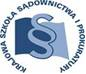 Załącznik nr 1 do SWZFORMULARZ OFERTYFORMULARZ OFERTYFORMULARZ OFERTY[dane do kryterium oceny ofert - Patrz rozdział 14 SWZ][dane do kryterium oceny ofert - Patrz rozdział 14 SWZ][dane do kryterium oceny ofert - Patrz rozdział 14 SWZ][dane do kryterium oceny ofert - Patrz rozdział 14 SWZ][dane do kryterium oceny ofert - Patrz rozdział 14 SWZ][dane do kryterium oceny ofert - Patrz rozdział 14 SWZ][dane do kryterium oceny ofert - Patrz rozdział 14 SWZ][dane do kryterium oceny ofert - Patrz rozdział 14 SWZ]Termin dostawy zamówienia (w dniach kalendarzowych) należy zaznaczyć „X” przy wybranym terminie dostawy□ 1□ 2□ 3□ 4□ 5□ 6□ 7Termin dostawy zamówienia (w dniach kalendarzowych) należy zaznaczyć „X” przy wybranym terminie dostawy□ 8□ 9□ 10□11□ 12□ 13□ 141Notebook ANotebook AOkres gwarancji (w miesiącach) – ……………………pole obowiązkoweJeśli Wykonawca nie wskaże okresu gwarancji Zamawiający do oceny ofert przyjmie że Wykonawca zaoferował gwarancję na minimalny okres określony w SWZOkres gwarancji (w miesiącach) – ……………………pole obowiązkoweJeśli Wykonawca nie wskaże okresu gwarancji Zamawiający do oceny ofert przyjmie że Wykonawca zaoferował gwarancję na minimalny okres określony w SWZOkres gwarancji (w miesiącach) – ……………………pole obowiązkoweJeśli Wykonawca nie wskaże okresu gwarancji Zamawiający do oceny ofert przyjmie że Wykonawca zaoferował gwarancję na minimalny okres określony w SWZParametry techniczne-[dane do kryterium oceny ofert - Patrz rozdział 14 SWZ]Parametry techniczne-[dane do kryterium oceny ofert - Patrz rozdział 14 SWZ]Parametry techniczne-[dane do kryterium oceny ofert - Patrz rozdział 14 SWZ]Model Procesora - …………………… (pole obowiązkowe)wynik testu Passmark CPU Mark procesora zgodny z załącznikiem 2 D do SWZ: …………….                                                                                                                        (pole obowiązkowe)Model Procesora - …………………… (pole obowiązkowe)wynik testu Passmark CPU Mark procesora zgodny z załącznikiem 2 D do SWZ: …………….                                                                                                                        (pole obowiązkowe)Model Procesora - …………………… (pole obowiązkowe)wynik testu Passmark CPU Mark procesora zgodny z załącznikiem 2 D do SWZ: …………….                                                                                                                        (pole obowiązkowe)Jednoznaczne określenie oferowanego sprzętu (Notebook A):Jednoznaczne określenie oferowanego sprzętu (Notebook A):Jednoznaczne określenie oferowanego sprzętu (Notebook A):Producent (marka) …………………… (pole obowiązkowe ) Model  …………………… (pole obowiązkowe)System operacyjny……………………….  wersja-……………………… (pole obowiązkowe)Model karty graficznej………………………….. ilość pamięci- ………………… (pole obowiązkowe)Typ matrycy……………………………jasność matrycy- ………………………….. (pole obowiązkowe)TPM/fTPM - ……………………………………(pole obowiązkowe)Producent (marka) …………………… (pole obowiązkowe ) Model  …………………… (pole obowiązkowe)System operacyjny……………………….  wersja-……………………… (pole obowiązkowe)Model karty graficznej………………………….. ilość pamięci- ………………… (pole obowiązkowe)Typ matrycy……………………………jasność matrycy- ………………………….. (pole obowiązkowe)TPM/fTPM - ……………………………………(pole obowiązkowe)Producent (marka) …………………… (pole obowiązkowe ) Model  …………………… (pole obowiązkowe)System operacyjny……………………….  wersja-……………………… (pole obowiązkowe)Model karty graficznej………………………….. ilość pamięci- ………………… (pole obowiązkowe)Typ matrycy……………………………jasność matrycy- ………………………….. (pole obowiązkowe)TPM/fTPM - ……………………………………(pole obowiązkowe)Certyfikat ISO 9001 dla Producenta sprzętu lub równoważny dokument (pole obowiązkowe, zaznaczyć właściwe „X”):                                                               Certyfikat ISO 9001 dla Producenta sprzętu lub równoważny dokument (pole obowiązkowe, zaznaczyć właściwe „X”):                                                               □  tak      □ nieCertyfikat ISO 14001 dla Producenta sprzętu lub równoważny dokument (pole obowiązkowe, zaznaczyć właściwe „X”):                                                              Certyfikat ISO 14001 dla Producenta sprzętu lub równoważny dokument (pole obowiązkowe, zaznaczyć właściwe „X”):                                                              □  tak      □ nieDeklaracja zgodności CE lub równoważny dokument (pole obowiązkowe, zaznaczyć właściwe „X”):                                                              Deklaracja zgodności CE lub równoważny dokument (pole obowiązkowe, zaznaczyć właściwe „X”):                                                              □  tak      □ nieOferowany sprzęt spełnia wymogi środowiskowe opisane w załączniku nr 2C do SWZ lub równoważny dokumentOferowany sprzęt spełnia wymogi środowiskowe opisane w załączniku nr 2C do SWZ lub równoważny dokument□  tak      □ nie2Notebook BNotebook BOkres gwarancji (w miesiącach) – ……………………pole obowiązkoweJeśli Wykonawca nie wskaże okresu gwarancji Zamawiający do oceny ofert przyjmie że Wykonawca zaoferował gwarancję na minimalny okres określony w SWZOkres gwarancji (w miesiącach) – ……………………pole obowiązkoweJeśli Wykonawca nie wskaże okresu gwarancji Zamawiający do oceny ofert przyjmie że Wykonawca zaoferował gwarancję na minimalny okres określony w SWZOkres gwarancji (w miesiącach) – ……………………pole obowiązkoweJeśli Wykonawca nie wskaże okresu gwarancji Zamawiający do oceny ofert przyjmie że Wykonawca zaoferował gwarancję na minimalny okres określony w SWZParametry techniczne-[dane do kryterium oceny ofert - Patrz rozdział 14 SWZ]Parametry techniczne-[dane do kryterium oceny ofert - Patrz rozdział 14 SWZ]Parametry techniczne-[dane do kryterium oceny ofert - Patrz rozdział 14 SWZ]Model Procesora - …………………… (pole obowiązkowe)wynik testu Passmark CPU Mark procesora zgodny z załącznikiem 2 D do SWZ: …………….                                                                                                                        (pole obowiązkowe)Model Procesora - …………………… (pole obowiązkowe)wynik testu Passmark CPU Mark procesora zgodny z załącznikiem 2 D do SWZ: …………….                                                                                                                        (pole obowiązkowe)Model Procesora - …………………… (pole obowiązkowe)wynik testu Passmark CPU Mark procesora zgodny z załącznikiem 2 D do SWZ: …………….                                                                                                                        (pole obowiązkowe)Jednoznaczne określenie oferowanego sprzętu (Notebook B):Jednoznaczne określenie oferowanego sprzętu (Notebook B):Jednoznaczne określenie oferowanego sprzętu (Notebook B):Producent (marka) …………………… (pole obowiązkowe ) Model  …………………… (pole obowiązkowe)System operacyjny ……………………… wersja- …………………… (pole obowiązkowe)Model karty graficznej……………………………ilość pamięci- ……………………(pole obowiązkowe)Typ matrycy……………………. jasność matrycy- …………………………..(pole obowiązkowe)TPM/fTPM - ……………………………………(pole obowiązkowe)Producent (marka) …………………… (pole obowiązkowe ) Model  …………………… (pole obowiązkowe)System operacyjny ……………………… wersja- …………………… (pole obowiązkowe)Model karty graficznej……………………………ilość pamięci- ……………………(pole obowiązkowe)Typ matrycy……………………. jasność matrycy- …………………………..(pole obowiązkowe)TPM/fTPM - ……………………………………(pole obowiązkowe)Producent (marka) …………………… (pole obowiązkowe ) Model  …………………… (pole obowiązkowe)System operacyjny ……………………… wersja- …………………… (pole obowiązkowe)Model karty graficznej……………………………ilość pamięci- ……………………(pole obowiązkowe)Typ matrycy……………………. jasność matrycy- …………………………..(pole obowiązkowe)TPM/fTPM - ……………………………………(pole obowiązkowe)Certyfikat ISO 9001 dla Producenta sprzętu lub równoważny dokument (pole obowiązkowe, zaznaczyć właściwe „X”):                                                               Certyfikat ISO 9001 dla Producenta sprzętu lub równoważny dokument (pole obowiązkowe, zaznaczyć właściwe „X”):                                                               □  tak      □ nieCertyfikat ISO 14001 dla Producenta sprzętu lub równoważny dokument (pole obowiązkowe, zaznaczyć właściwe „X”):                                                              Certyfikat ISO 14001 dla Producenta sprzętu lub równoważny dokument (pole obowiązkowe, zaznaczyć właściwe „X”):                                                              □  tak      □ nieDeklaracja zgodności CE lub równoważny dokument (pole obowiązkowe, zaznaczyć właściwe „X”):                                                              Deklaracja zgodności CE lub równoważny dokument (pole obowiązkowe, zaznaczyć właściwe „X”):                                                              □  tak      □ nieOferowany sprzęt spełnia wymogi środowiskowe opisane w załączniku nr 2C do SWZ lub równoważny dokumentOferowany sprzęt spełnia wymogi środowiskowe opisane w załączniku nr 2C do SWZ lub równoważny dokument□  tak      □ nie3Mysz komputerowaOkres gwarancji (w miesiącach) – ……………………pole obowiązkoweJeśli Wykonawca nie wskaże okresu gwarancji Zamawiający do oceny ofert przyjmie że Wykonawca zaoferował gwarancję na minimalny okres określony w SWZOkres gwarancji (w miesiącach) – ……………………pole obowiązkoweJeśli Wykonawca nie wskaże okresu gwarancji Zamawiający do oceny ofert przyjmie że Wykonawca zaoferował gwarancję na minimalny okres określony w SWZJednoznaczne określenie oferowanego sprzętu (Mysz komputerowa):Jednoznaczne określenie oferowanego sprzętu (Mysz komputerowa):Producent (marka) …………………… (pole obowiązkowe)Model …………………… (pole obowiązkowe)Producent (marka) …………………… (pole obowiązkowe)Model …………………… (pole obowiązkowe)Kalkulacja cenowa:Kalkulacja cenowa:Kalkulacja cenowa:Kalkulacja cenowa:Kalkulacja cenowa:L.p.ProduktCena jedn. bruttoIlośćWartość brutto(cena jedn. brutto x ilość)1Notebook A 32Notebook B 43Mysz komputerowa 7Łączna wartość brutto:Łączna wartość brutto:Łączna wartość brutto:Łączna wartość brutto:□nie będzie prowadził do powstania u Zamawiającego obowiązku podatkowego zgodnie przepisami ustawy o podatku od towarów i usług, □będzie prowadził do powstania u Zamawiającego obowiązku podatkowego zgodnie z przepisami ustawy  o podatku od towarów i usług. Powyższy obowiązek podatkowy będzie dotyczył (proszę wypełnić tabelę poniżej)*:Notebooki i myszki komputerowe.................................................................. (nazwa /rodzaj towaru)…………………………….…………………( wartość bez kwoty podatku)………………………………………..…….. (stawka podatku)□ tak□ nieLP.Nazwa dokumentuAdres:bezpłatnej i ogólnodostępnej bazy danych/innego właściwego rejestru Dane umożliwiające dostęp do tych dokumentów[nr KRS albo NIP albo REGON itp.]KRShttps://ems.ms.gov.plCEIDGhttps://prod.ceidg.gov.pl[inny]□mikroprzedsiębiorstwem□małym przedsiębiorstwem□średnim przedsiębiorstwem□jednoosobową działalnością gospodarczą□osobą fizyczną nieprowadzącą działalności gospodarczej,□inny rodzaj□bez udziału Podwykonawców□z udziałem Podwykonawców (należy wskazać zakres prac powierzony Podwykonawcom oraz nazwy Firm jeżeli są znane): ………………………………………………………………….